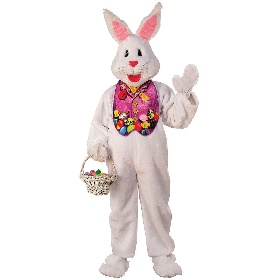  Revise in a pleasant way: (Δεν χρειάζεται να στείλετε τις απαντήσεις. Με το “Check”, ελέγχετε αν είναι σωστό και με το “Show” βλέπετε το σωστό.)Past Simple- Past Continuous:https://www.perfect-english-grammar.com/past-simple-past-continuous-exercise-1.htmlhttps://www.perfect-english-grammar.com/past-simple-past-continuous-exercise-2.htmlIrregular verbs:https://www.perfect-english-grammar.com/irregular-verbs-exercise-1.htmlhttps://www.perfect-english-grammar.com//irregular-verbs-exercise-2.htmlFor your free time, I recommend to you:Videos:https://www.youtube.com/watch?v=cZ4gQniUVO8https://www.youtube.com/watch?v=bkNTU_Vv5Ewhttps://www.youtube.com/watch?v=0PSgoPdKQFQhttps://www.youtube.com/watch?v=lfBn-Nvidtohttps://www.youtube.com/watch?v=onnEaINBaGghttps://www.youtube.com/watch?v=fhE6ELj2kVMhttps://www.youtube.com/watch?v=8LhWLz43nQEhttps://www.youtube.com/watch?v=v1kRZB0Tc_kEaster stories to read:http://www.apples4theteacher.com/holidays/easter-fun/short-stories/http://www.apples4theteacher.com/holidays/easter-religious/kids-books/Happy Easter!!!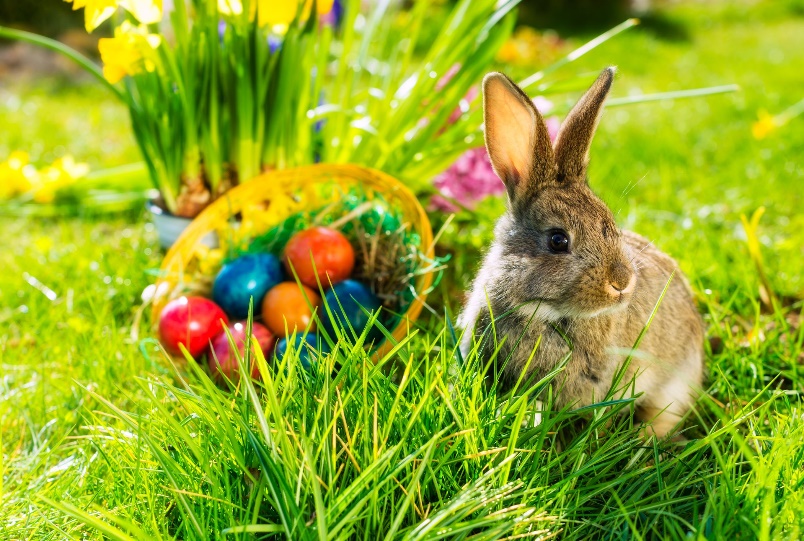 